Liebe Schülerinnen und Schüler, liebe Erziehungsberechtigte,Weihnachten steht vor der Tür und auch in diesem Jahr wollen wir unsere Partnerschule in Nepal mit Hilfe von Spenden unterstützen.Dazu hat die Schülervertretung Adventstütchen mit kleinen Geschenken vorbereitet. Diese konnten bereits seit Anfang Dezember in den Pausen erworben werden. Geplant war eigentlich ein Verkauf im Rahmen des Elternsprechtages, der ja leider aus bekannten Gründen nicht in der Schule stattfinden konnte. Daher sind jetzt noch viele dieser Tüten vorhanden.Als Last-Minute-Geschenk oder als kleine Aufmerksamkeit für Familie und Freunde in diesen besonderen Zeiten eignen sich die Tüten perfekt.Falls ihr / Sie also noch kurz vor Weihnachten jemandem eine Freude machen wollt / wollen, freuen wir uns über den im unteren Teil ausgefüllten Abschnitt, der entweder an sv.bgb@badbentheim.de geschickt oder auch persönlich abgegeben werden kann. Die bestellten Tüten können am 20. sowie am 21.12.2021 am „Tüten-Drive-In“ (Forum) in der Zeit von 13.00 – 13.30 Uhr bezahlt und abgeholt werden.Eine besinnliche Weihnachtszeit wünscht die Schülervertretung des BGB!Bleiben Sie gesund!-----------------------------------------------------------------------------------------------------------------Ich/Wir, ____________________________, möchte/n              		           Vor- und Nachname 3€-Tüte         _______________	Anzahl 5€-Tüte         _______________	Anzahl bestellen._______________________________      _________________________________Ort, Datum 					    Unterschrift Schülervertretung des Burg-Gymnasiums Bad Bentheim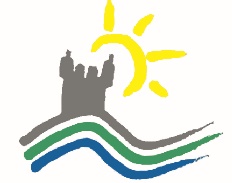 48455 Bad Bentheim, den 06.10.2020 Hetlage 5 48455 Bad Bentheim, den 06.10.2020 Hetlage 5 E-Mail: sv.bgb@bgbentheim.de E-Mail: sv.bgb@bgbentheim.de Sprechzeiten: mittwochs, 2.große PauseSprechzeiten: mittwochs, 2.große Pause